We are looking for a Digital Communications and Marketing professional with a flair for creativity, high energy, and a passion for working with young people,You will be supporting the Marketing and Communications Manager in planning, co-ordinating, producing and publishing appropriate content for all Wigan Youth Zones social media channels and its website. You will play an important role in looking at how WYZ builds its presence online and communicates itself to all stakeholders (young people, parents, partners, funders). The role will be working directly with young people to support them to tell their stories in a creative, engaging, and fun way that showcases the Youth Zone and the impact we have made for young people in the local area. You will assist in monitoring our social media platforms and our website and make a commitment to continuous improvement to ensure positive outcomes for young people.Varied experience in planning and delivering creative social media and marketing plans. Raising awareness of a charity amongst the whole community including young people, partners, funders, and potential patrons/ donors Understanding the engagement with a variety of stakeholders to convey Wigan Youth Zone offer, the power of youth work and how this aligns with local and national priorities. Portray a positive image of young people, their achievements, development, voice, contribution, etc.Produce high-quality, creative and modern communications that really captivate the target audience and reflect Wigan Youth Zone’s brand values Degree or diploma in relevant areas Working with the media and delivering PR and publicity with local and regional media outletsWeb content development and website managementBuilding relationships with senior stakeholdersA willingness to work unsociable hours when requiredDBS clearance and committed to Safeguarding childrenThe ability and willingness to travel to meetings and events both in the region and beyondThe job holder will be required to adhere to the Youth Zone’s policies at all times, with particular emphasis on Equal Opportunities and Safeguarding. Attendance at events and conferences will sometimes be requiredTogether with the Marketing and Communications Manager, develop and implement a communications plan and social media output that is inspiring, innovative, and engaging.Maintain and develop online content, including video and imagery, that captures the positive impact Wigan Youth Zone has on young people; plus, the ongoing support we receive from our funders and other key stakeholders.Collect stories, images, videos, and statistics that are able to showcase the impact Wigan Youth Zone has for young people and in the local area.Use analytics to monitor and improve the effectiveness and reach of Wigan Youth Zone's online presence.To support the delivery team during sessions with young people, to capture content and stories used to promote and communicate the charity.Create digital assets to promote various day-to-day events at Wigan Youth Zone, such as Holiday Club promotion.To work directly with young people to develop their communication skills and give them the confidence to share their stories.Support the Marketing and Communications Manager with the website's weekly blogs, along with working to make the website more user-friendly and visible to beneficiaries and increase brand awareness through SEO and website iterations.To have great energy and establish positive relationships with young people, the wider youth work team, and visitors to the Youth Zone.To respond to the needs of young people and ensure Wigan Youth Zone marketing and communication is youth-led.Develop, execute, and manage organic and paid-for social campaigns that generate awareness of our delivery programme and fundraising events.Whilst looking for trends and insights, create fun and interactive content for/with young people through social media mediums such as TikTok, Instagram Stories, and Reels.To ensure young people are at the heart of all WYZ's communications and that their ideas contribute fully to our output.To assist with any promotional activities and visits that take place at the Youth Zone.To actively promote and be a spokesperson for the Youth Zone and positively contribute to increasing awareness and promotion of the Youth Zone.To be able to think on your feet and react quickly.To be an active member of the team and operate in line with the values and principles of Wigan Youth Zone.Carry out any other reasonable duties as requested by management.Wigan Youth Zone is a purpose built, state-of-the-art youth facility in Wigan town centre which opened in June 2013. It offers young people from across Wigan the opportunity to meet friends, have new experiences, learn new skills and access the support they need to develop and achieve their potential.The Youth Zone is open to all young people across Wigan aged from 8 to 19 (up to 25 with additional needs), striving to offer something for everyone, regardless of their interests or abilities. With almost 15 dedicated areas to choose from including our four 40-metre floodlit football pitches, art room, music room and climbing wall – there’s something for everyone here at Wigan Youth Zone.Our aim is simple, to provide the town’s young people with somewhere to go, something to do and someone to talk to.Salary: 22.5-24k33 days annual leave (including bank holidays) pro-rata, Additional leave for length of service up to 38 days, Birthdays off, Gym access, Training and CPD including First Aid, Safeguarding and Health and Safety, Career development opportunities, Access to our Employee Assistance Programme, Cycle to work scheme, Strong team culture, Work place pension, Free eye tests.Discounted to £2 access to holiday club for children of WYZ staffIn accordance with our Child Protection and Safeguarding procedures, this position requires an enhanced DBS check and business satisfactory references.Please note that in line with our Safeguarding Policy, you must be age 21 or over to work in our Senior Sessions and 19+ to work on our Junior Sessions and Holiday Clubs. All applicants must also be inactive as members for at least 12 months.What do you need to do next: Email your CV with a portfolio of experience / a piece of work that you are most proud of (in your preferred medium) at HR@wiganyouthzone.org88% of our Team would recommend Wigan Youth Zone as an employer to their family and friend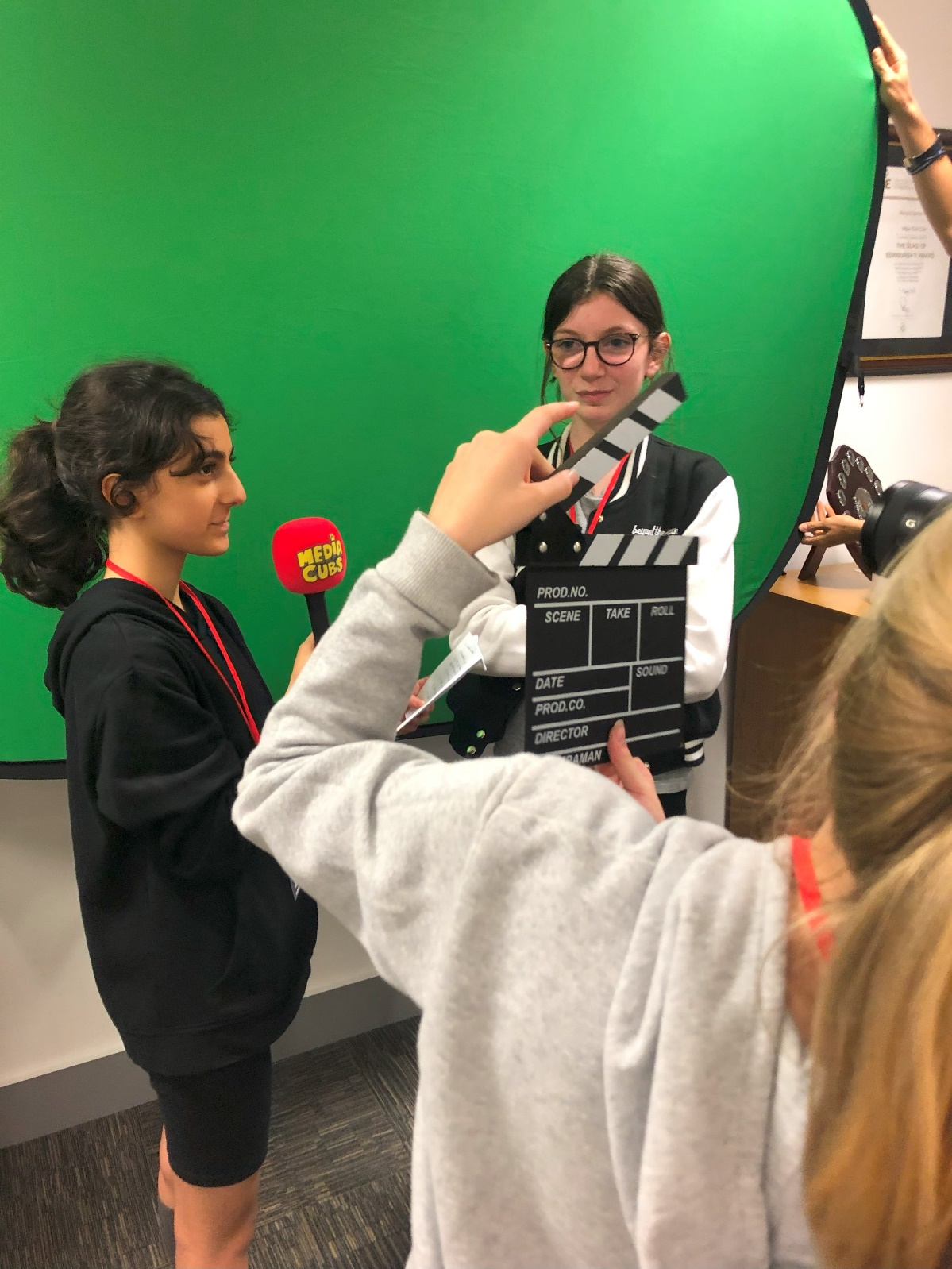 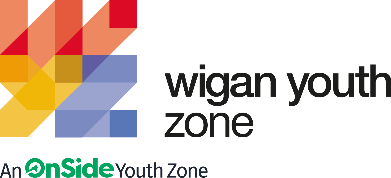 DIGITAL COMMUNICATIONS and marketing OFFICER (mat cover)DIGITAL COMMUNICATIONS and marketing OFFICER (mat cover)DIGITAL COMMUNICATIONS and marketing OFFICER (mat cover)DIGITAL COMMUNICATIONS and marketing OFFICER (mat cover)DIGITAL COMMUNICATIONS and marketing OFFICER (mat cover)Job Description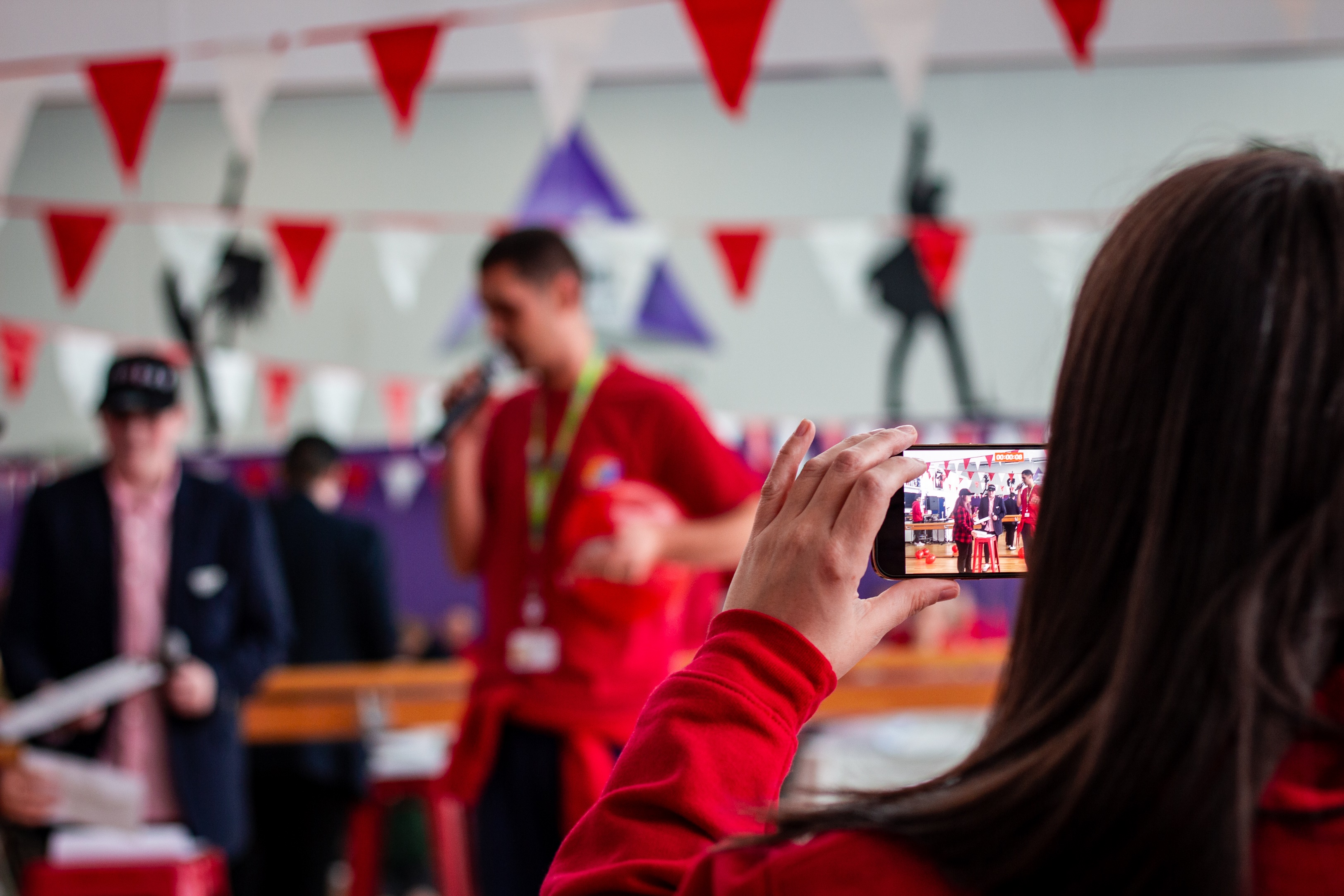 who we are looking for:Knowledge and UnderstandingQualifications/experienceWhat will you need to succeed:Previous digital marketing experience and ideally with a degree (or equivalent) in a relevant subjectEssential Experience of web content development and website managementEssentialPhoto and video editing software experienceEssentialExperience creating content for different digital and social media platforms and amplifying via organic and paid routesEssential Experience of working within a mixed office environment as the a communication/marketing expertDesirableExperience of using varied IT systems in digital communicationsDesirableExperience of building relationships with senior stakeholdersDesirableAbility to design and deliver social media plans that reflect organisational core objectivesEssentialThorough and accurate with excellent attention to detailEssentialConfident in managing a group of children and young people along with experience working alongside young people to create engaging digital contentDesirableExcellent written and oral communication skills and an ability to establish good professional relationships with varied stakeholdersEssentialFamiliar with all the latest social media applications and how to effectively utilise them for organisational developmentEssentialKnowledge of a range of relevant systems e.g. Smart Sheets, ATTAINA, Google Analytics, Google Ads, Adobe Products DesirableExperience in working with high-profile national media outlets e.g. BBC, ITV, The Sun, Mirror etc. DesirableSpecial RequirementsWHAT YOU WILL BE DOINGwhat is wigan youth zone?You will benefit from:  